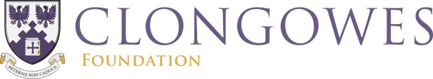 UK DONATION PROCESS • Please make cheque payable to ‘TRCP restricted to Clongowes Wood College’ - TRCP stands for ‘Trustees for Roman Catholic Purposes’. • Send the cheque to Fr. Keith McMillan SJ, Province Treasurer, Provincial Curia, 114 Mount Street, London, W1K 3AH, UK • TRCP will issue receipt and FORWARD the receipt to your address. • This should enable you claim the tax back on the donation. • We then ask TRCP to make cheque payable to Clongowes Wood College Electronic Funds Transfer TRUSTEES FOR ROMAN CATHOLIC PURPOSES REGISTERED BANKING DETAILS Bank: HSBC Bank plc 69 Pall Mall LONDON SW1Y 5EY Tel: +44 (0)845 740 4404Account Name:Trustees for Roman Catholic Purposes Registered (or 'TRCP')Account No: 21011138 Sort Code: 40-05-20BIC: MIDLGB2107JIBAN: GB16 MIDL 400520 21011138 Please advise Clongowes Foundation via Email of your EFT. Email administrator@clongowes.net Claiming Corporation Tax relief on gifts to charity Gifts of money made to a charity by your company should be paid gross (without deducting Income Tax). The donations are deductible from the total profits of your business when calculating Corporation Tax. The charity cannot make a Gift Aid tax repayment claim because no tax has been deducted. How to claim Corporation Tax relief When your company makes a qualifying donation to a charity, the amount paid is a charitable donation. This means that your company can make a claim in its Company Tax Return to deduct the amount of the donation from its taxable profits. CLONGOWES WOOD COLLEGE SJ Clane, Co. Kildare, Ireland I T: +353 (0) 45 902 334